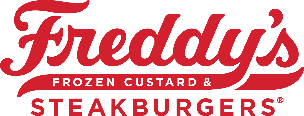 MLY PERFORMANCE IMPROVEMENT PLAN AREAS OF CONCERNIn what areas has the employee not met expectations?Previously addressed issuesProvide details of any previously addressed issues, the context, and the outcome of discussions or training.OBSERVATIONSPREVIOUS DISCUSSIONSADDITIONAL TRAININGIMPROVEMENT GOALSProvide specific goals as they relate to areas of concern to be addressed and improved upon.EXPECTATIONSTo demonstrate progress toward improvement goal achievement, the following performance standard expectations must be met.PROGRESS MONITORINGProvide an evaluation schedule to monitor progress of improvement activities. FOLLOW-UP SCHEDULETIMELINE FOR IMPROVEMENT, CONSEQUENCES, AND EXPECTATIONSProvide a summary of any stipulations placed upon the performance improvement plan, consequences of insufficient effort, and any legal concerns, such as confidentiality as related to this document.   SIGNATURESEMPLOYEE NAMEROLE / TITLESTORE #SUPERVISORDATEGOAL #GOAL DESCRIPTIONISSUE ADDRESSED BY MEETING GOALEXPECTATION DESCRIPTIONDATE SCHEDULEDACTIVITYCONDUCTED BYDATE COMPLETED30-Day Review45-Day Review60-Day Review90-Day ReviewEMPLOYEE NAMEEMPLOYEE SIGNATUREDATESUPERVISOR NAMESUPERVISOR SIGNATUREDATE